DSC Business Evaluation Report (BER)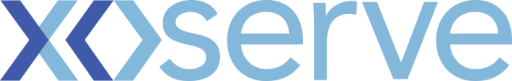 Please send completed form to: box.xoserve.portfoliooffice@xoserve.comTemplate Version HistoryChange TitleXRN 4991 - Enabling large scale utilisation of Class 3 – UNC Modification 0700Xoserve reference number (XRN)4991Xoserve Project ManagerTom LinehamEmail addressThomas.lineham@xoserve.comContact number0121 623 2327Target Change Management Committee date11th September 2019Section 1: In ScopeSection 1: In ScopeThis BER requests approval of XRN4991 MOD0700 Following publication of the 2019/20 Unidentified Gas (UIG) Weighting Factors, Shippers’ communications and actions indicate they intend to migrate a significant number of Supply Meter Points to Class 3. Modification 0700 seeks to ensure that the Central Data Service Provider (CDSP) has the capability to manage the significant increase expected in Class 3 Supply Meter Point read submissions. The Change Proposal (CP) has been raised to implement the necessary amendments to UK Link systems to effect the change.The associated change pack, providing further detail of the scope for this XRN is included belowThis BER requests approval of XRN4991 MOD0700 Following publication of the 2019/20 Unidentified Gas (UIG) Weighting Factors, Shippers’ communications and actions indicate they intend to migrate a significant number of Supply Meter Points to Class 3. Modification 0700 seeks to ensure that the Central Data Service Provider (CDSP) has the capability to manage the significant increase expected in Class 3 Supply Meter Point read submissions. The Change Proposal (CP) has been raised to implement the necessary amendments to UK Link systems to effect the change.The associated change pack, providing further detail of the scope for this XRN is included belowSection 2: Out of ScopeSection 2: Out of ScopeNo impacts on downstream processes have been identified as part of the solution for MOD0700.  However please be aware that Reconciliation Supporting Information files will contain daily variances within the AML/ASP files but this is BAU and would happen regardless of MOD0700No impacts on downstream processes have been identified as part of the solution for MOD0700.  However please be aware that Reconciliation Supporting Information files will contain daily variances within the AML/ASP files but this is BAU and would happen regardless of MOD0700Section 3: Funding required to deliver the changeSection 3: Funding required to deliver the changeXRN4991NOTE: Share of cost to be discussed and agreed as part of Change Management Committee on 11th SeptemberTotal external costs of the XRN4991 change: £80,896Cost Breakdown as below Budget: Class Change - £ 17,556Read Processing, Storage & Reporting – £46,780Risk Margin -  £16,560XRN4991NOTE: Share of cost to be discussed and agreed as part of Change Management Committee on 11th SeptemberTotal external costs of the XRN4991 change: £80,896Cost Breakdown as below Budget: Class Change - £ 17,556Read Processing, Storage & Reporting – £46,780Risk Margin -  £16,560Section 4: Estimated impact of the service change on service chargesSection 4: Estimated impact of the service change on service chargesN/ACustomer Benefits:The benefit to customers in implementing this change is that the CDSP will be able to accommodate a large scale increase in Class 3 Supply Point Meter Read submissions as is expected following approval of the UIG weighting factorsN/ACustomer Benefits:The benefit to customers in implementing this change is that the CDSP will be able to accommodate a large scale increase in Class 3 Supply Point Meter Read submissions as is expected following approval of the UIG weighting factorsSection 5: Project plan for delivery of the changeSection 5: Project plan for delivery of the changeNote: As this project is being delivered through an agile methodology design, build and testing will happen in parallel for the different requirements in scope.Note: As this project is being delivered through an agile methodology design, build and testing will happen in parallel for the different requirements in scope.Section 6: Additional information relevant to the proposed service changeSection 6: Additional information relevant to the proposed service changeRisks: There is a risk we will not be able to implement reporting changes until after the 28th September, increasing the timeline of this change and increasing cost (a risk margin if this occurs is included in the overall value captured in section 3 As per the change pack issued for this XRN reporting impacts are currently being looked into to highlight reports that may be impacted by the introduction of new internal read statuses.  The main area of impact will be Read Performance and Meter Read Validity PARR reports. A full list of impacted reports will be provided to DSG as soon as they are available. 2. There is a risk that following implementation of the MOD0700 solution, there will be an increase in the number of reads that fail the inner tolerance check and as per the present solution inner tolerance will not be suspended due to delivery timescales involved. Mitigation: Options under consideration and will be presented back to industry participants once known.Risks: There is a risk we will not be able to implement reporting changes until after the 28th September, increasing the timeline of this change and increasing cost (a risk margin if this occurs is included in the overall value captured in section 3 As per the change pack issued for this XRN reporting impacts are currently being looked into to highlight reports that may be impacted by the introduction of new internal read statuses.  The main area of impact will be Read Performance and Meter Read Validity PARR reports. A full list of impacted reports will be provided to DSG as soon as they are available. 2. There is a risk that following implementation of the MOD0700 solution, there will be an increase in the number of reads that fail the inner tolerance check and as per the present solution inner tolerance will not be suspended due to delivery timescales involved. Mitigation: Options under consideration and will be presented back to industry participants once known.VersionStatusDateAuthor(s)Summary of Changes1.0Approved15/06/18Rebecca PerkinsDocument approved at CHMC External Workgroup2.0Approved19/12/18Heather SpensleyMoved onto Xoserve’s new Word template in line with new branding